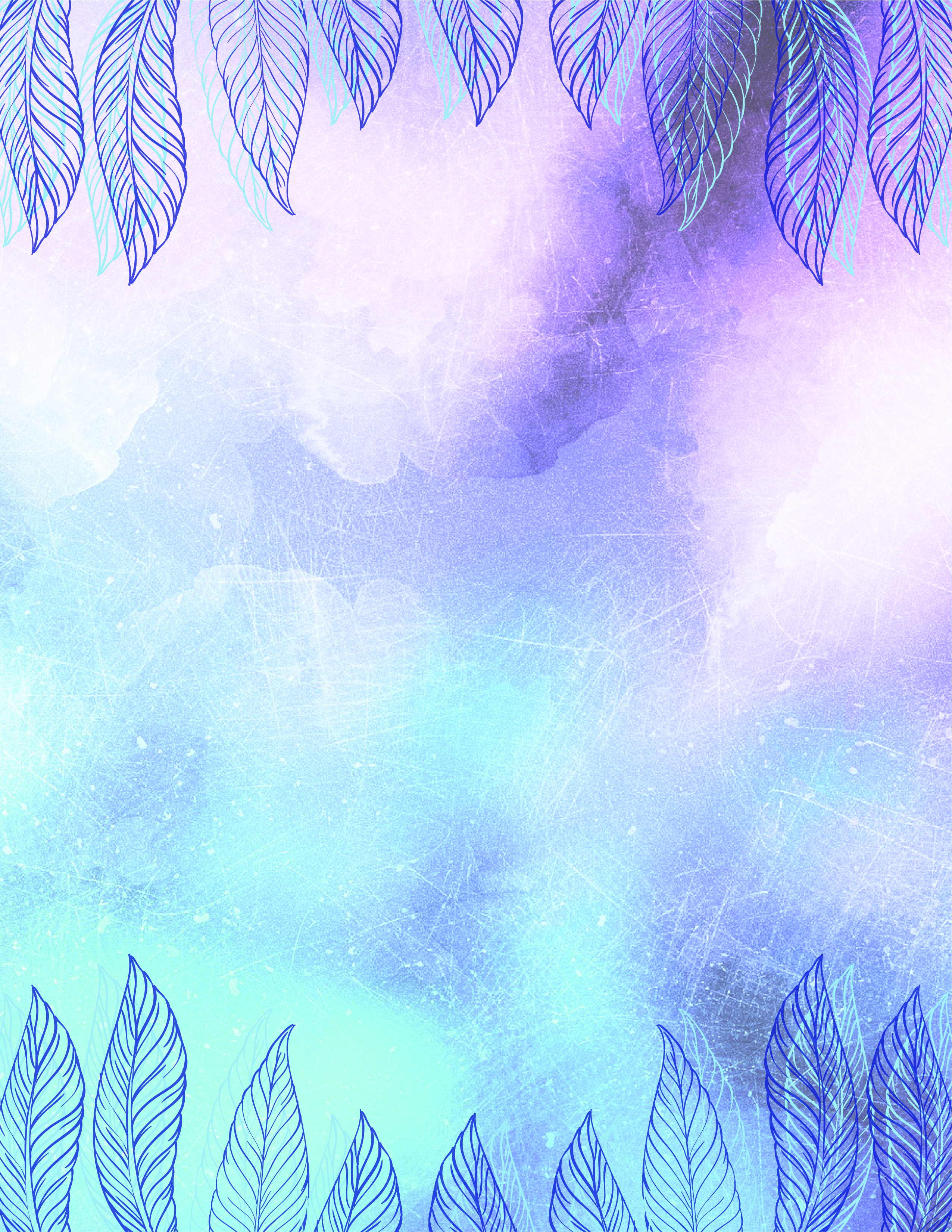 Suvi teräsniskaIhmisen poika konsertti Jäsenhinta 15,00 euroa/1 PER JÄSENSÄHKÖPOSTILLA varaus ja maksu yhdistyksen tilille.MAKSU TILILLE: FI3756121120444994Lahden Sibeliustalo 21.10.2022klo 19.00puheenjohtajasatu.lehtola145@gmail.com